Componente curricular: GEOGRAFIA 7º ano – 2º bimestre PROPOSTA DE ACOMPANHAMENTO DA APRENDIZAGEMNOME: ___________________________________________________________________TURMA: _________________________________________ DATA: ________________
Questão 1Observe a fotografia e responda ao que se pede.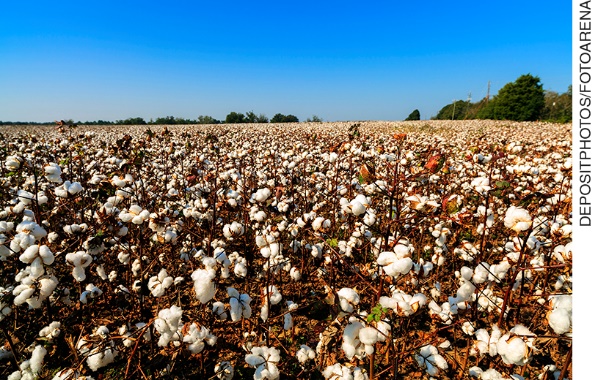 Campo de algodão.a) Que acontecimentos fora do Brasil causaram a demanda que culminou na atividade retratada? ______________________________________________________________________________________________________________________________________________________________________________b) Qual foi o período desse ciclo? _______________________________________________________________________________________c) Quais eram os principais estados produtores desse produto? _______________________________________________________________________________________d) Cite algumas consequências econômicas da Divisão Internacional do Trabalho no período mercantilista._____________________________________________________________________________________________________________________________________________________________________________________________________________________________________________________________________Questão 2Leia o mapa abaixo, referente à certificação de comunidades quilombolas. 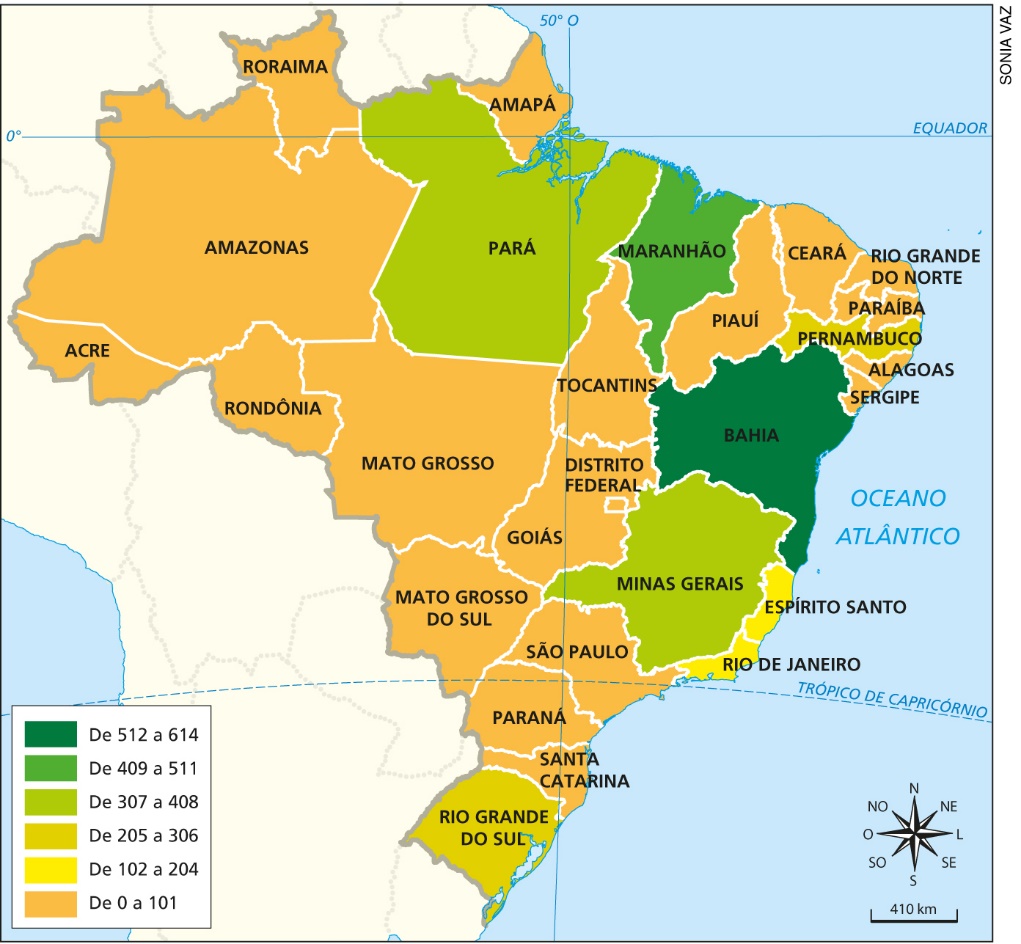 Elaborado com base em dados obtidos em: INCRA. Comunidades Quilombolas Certificadas. Disponível em: <http://www.incra.gov.br/sites/default/files/uploads/estrutura-fundiaria/quilombolas/comunidades-certificadas/comunidades_certificadas_08-06-15.pdf>. Acesso em: 24 de out. 2018.Quais os estados com maior quantidade de comunidades quilombolas certificadas? Cite 5 de forma ordenada, do maior para o menor._____________________________________________________________________________________________________________________________________________________________________________________________________________________________________________________________________Questão 3Analise o gráfico e responda ao que se pede.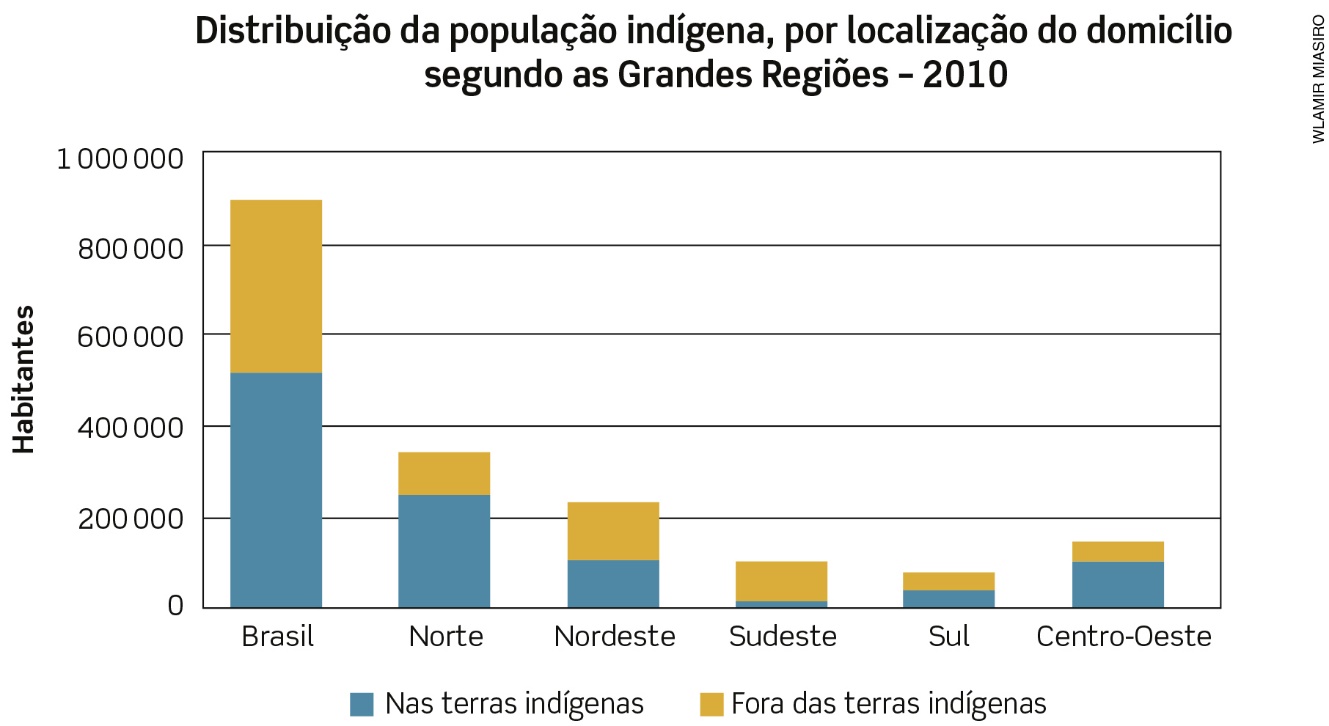 Fonte: IBGE. Disponível em: <https://biblioteca.ibge.gov.br/visualizacao/livros/liv64529_cap4.pdf>. Acesso em 24 set. 2018.a) Qual o título do gráfico?_______________________________________________________________________________________b) O que a legenda do gráfico mostra?_______________________________________________________________________________________c) Descreva a situação, por região, do fenômeno geográfico mostrado no gráfico._____________________________________________________________________________________________________________________________________________________________________________________________________________________________________________________________________Questão 4Analise o mapa para responder à questão.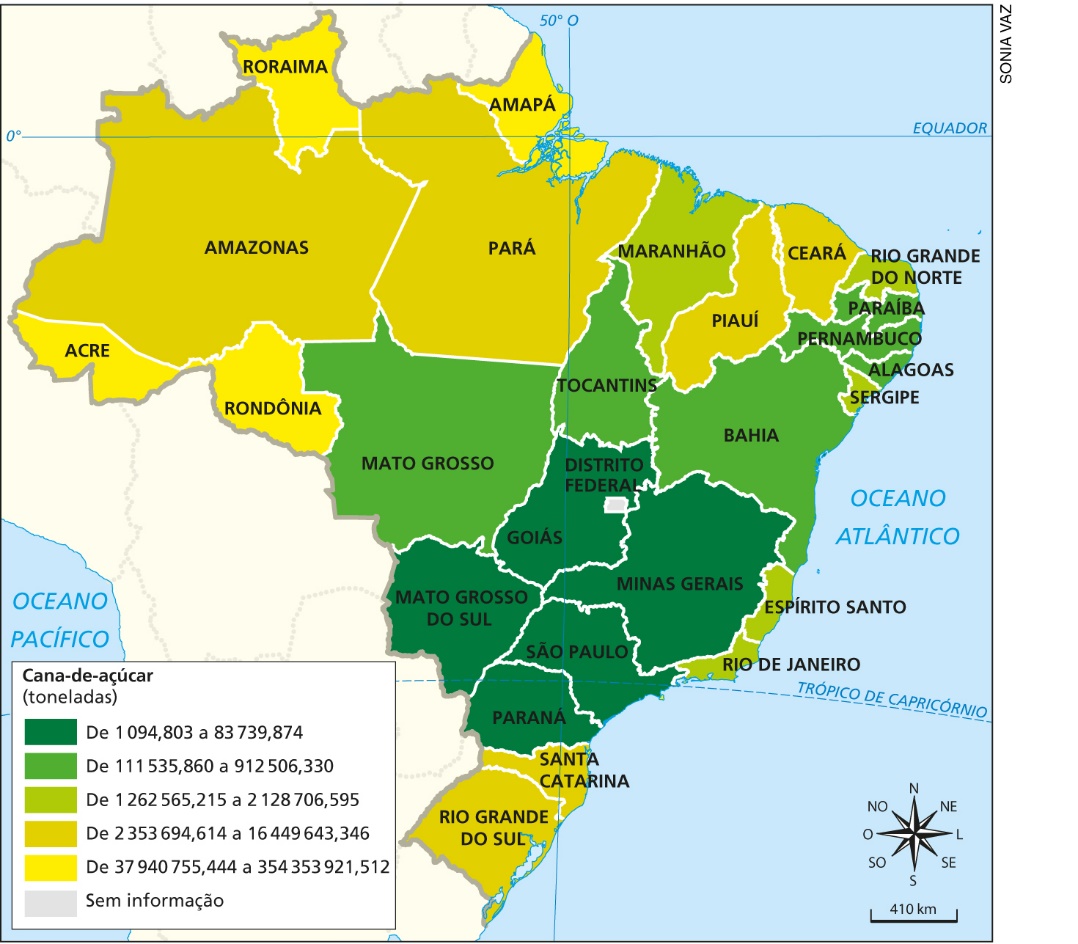 Fonte: IBGE. Censo Agro 2017. Disponível em: <https://censos.ibge.gov.br/agro/2017/templates/censo_agro/resultadosagro/agricultura.html?localidade=0&tema=76434>. Acesso em: 19 set. 2019.De acordo com o mapa, referente aos resultados do Censo Agropecuário de 2017, os estados que mais produziram cana-de-açúcar foram:a) Paraná, São Paulo, Mato Grosso, Goiás e Bahia.b) Santa Catarina, São Paulo, Mato Grosso do Sul, Goiás e Minas Gerais.c) Mato Grosso do Sul, São Paulo, Mato Grosso, Goiás e Minas Gerais.d) Paraná, São Paulo, Mato Grosso do Sul, Goiás e Minas Gerais.e) Paraná, Rio de Janeiro, Mato Grosso, Tocantins e Espírito Santo.Questão 5De acordo com o gráfico, caracterize as taxas de crescimento da população brasileira em comparação com as taxas da África e da Europa.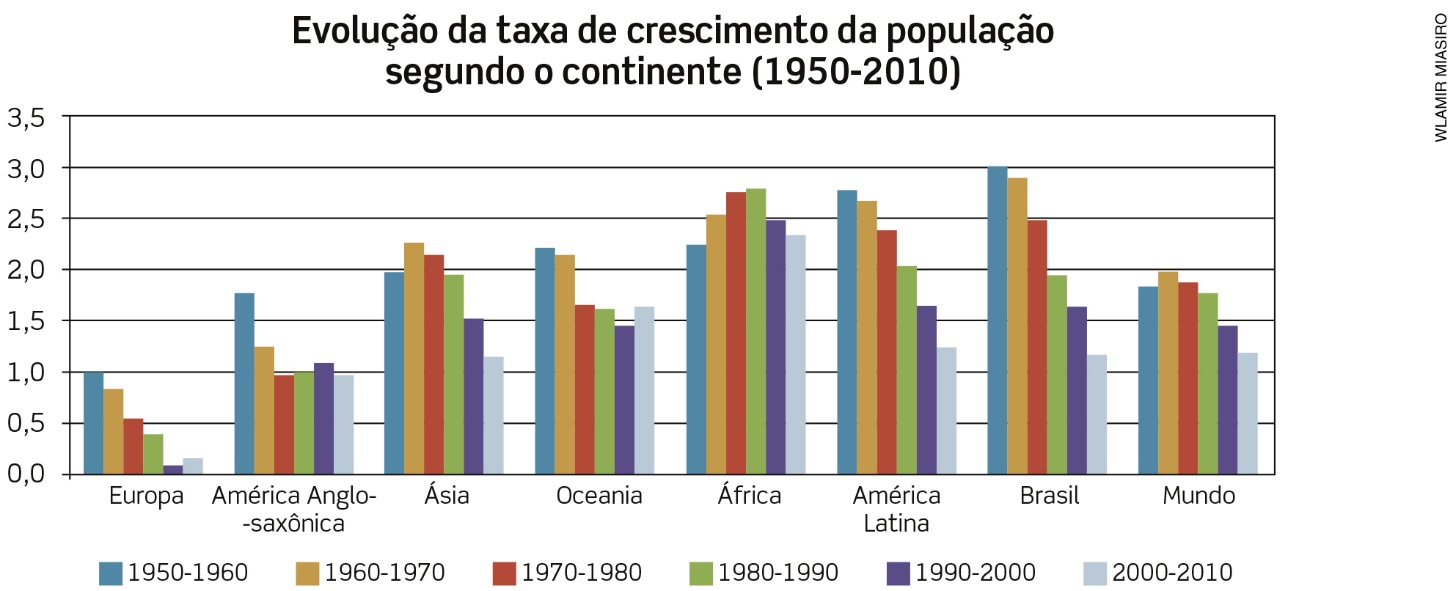 Fonte: IBGE. Disponível em:<https://biblioteca.ibge.gov.br/visualizacao/livros/liv64529_cap1.pdf>. Acesso em: 19 set. 2018._______________________________________________________________________________________________________________________________________________________________________________________________________________________________________________________________________________________________________________________________________________________________________________________________________________________________________________________________________________________________________________________________________________________________________________________________________________________________________________________________________________________________________________________________________________________________________________________________________________Questão 6O gráfico refere-se aos primeiros resultados do Censo Agropecuário de 2017 e mostra a situação da escolaridade do “Pessoal ocupado em estabelecimentos agropecuários”, que, segundo o IBGE, totaliza 15.036.978 pessoas.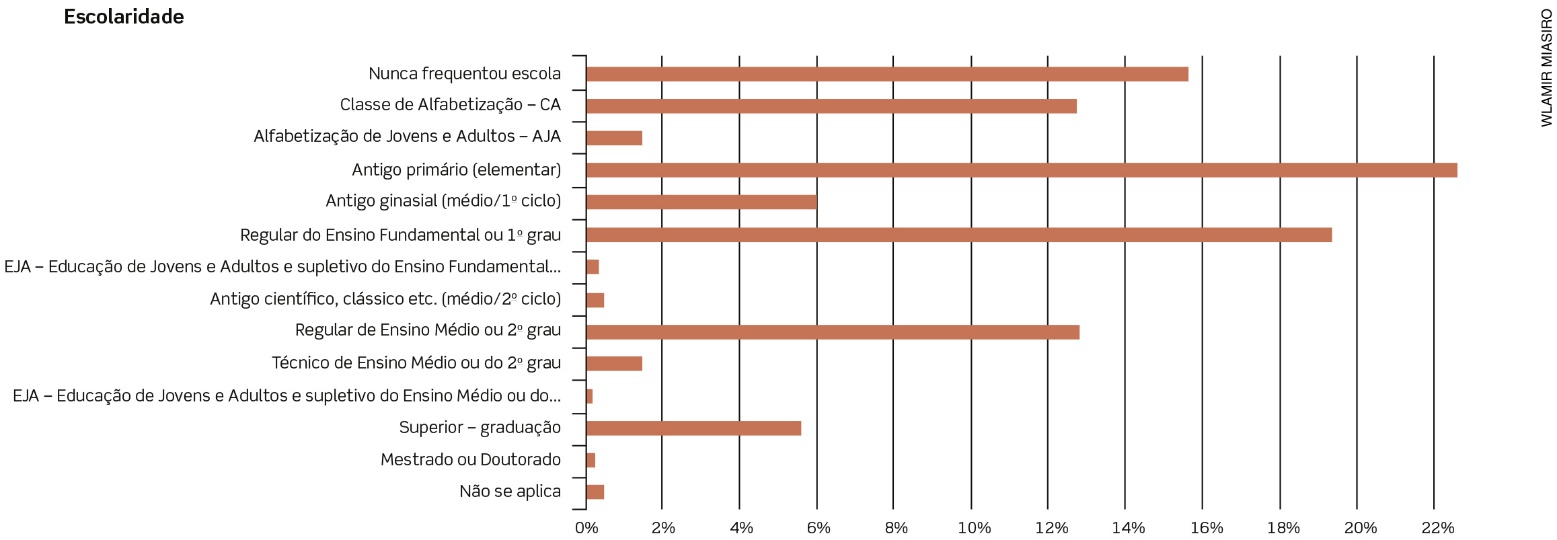 Fonte: IBGE. Censo Agro 2017. Disponível em: <https://censos.ibge.gov.br/agro/2017/templates/censo_agro/resultadosagro/produtores.html>. Acesso em: 6 ago. 2018.De acordo com o gráfico, a escolaridade das pessoas ocupadas em estabelecimentos agropecuários tem como característica:a) grande parte das pessoas com curso superior completo.b) pequena parte das pessoas que nunca frequentou a escola.c) de modo geral, um baixo nível de escolaridade.d) a maior parte das pessoas caracterizadas como analfabetas.e) grande parte das pessoas com mestrado e doutorado.Questão 7O gráfico abaixo mostra resultados do Censo Demográfico de 2010 sobre o trabalho com pessoas entre 10 e 17 anos.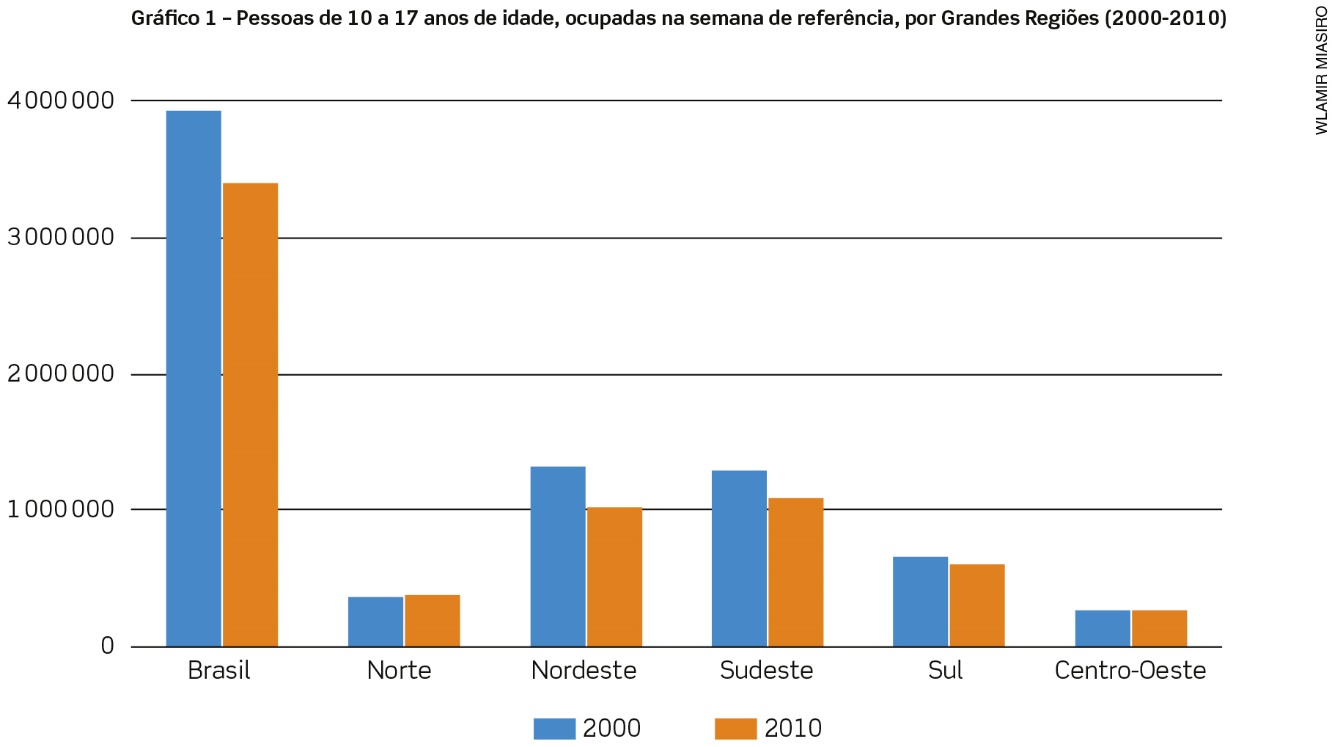 Fonte: IBGE. Censo 2010. Disponível em: <https://censo2010.ibge.gov.br/apps/trabalhoinfantil/outros/graficos.html>. Acesso em: 6 ago. 2018.Descreva a situação por região e compare com a situação nacional apresentada no gráfico._______________________________________________________________________________________________________________________________________________________________________________________________________________________________________________________________________________________________________________________________________________________________________________________________________________________________________________________________________________________________________________________________________________________________________________________________________________________________________________________________________________________________________________________________________________________________________________________________________________Questão 8Faça a leitura do texto a seguir.“Cidadezinha de 26.040 habitantes em 1872, São Paulo não passava ainda do modesto centro administrativo de uma pequena província de 833.354 habitantes. Os grandes focos econômicos demográficos políticos e intelectuais do Brasil eram o Rio de Janeiro e as grandes cidades coloniais da Bahia e Recife. São Luiz do Maranhão, naquele tempo, igualava a capital paulista. A situação modificou-se logo. Desde 1890 a população do Estado aproximava-se de um milhão e meio, enquanto a capital atingia 64.934 habitantes. Dez anos depois, eis que S. Paulo acusa 239.820 habitantes e, em 1920, 579.033. Irá declinar esse impulso? Ao contrário, acelera-se, pois o recenseamento de 1940 revela uma população de 1.326.019 no município de São Paulo; o de 1950, 2.228.110, e uma estimativa de 1953 atribui à cidade quadricentenária, uma população de 2.609.600. Tornou-se ela a maior aglomeração urbana do Brasil [...]”.MONBEIG, Pierre. Aspectos geográficos do crescimento da cidade de São Paulo. Boletim Paulista de Geografia/Seção São Paulo – Associação dos Geógrafos Brasileiros. N. 1 (1949). São Paulo: AGB, 1949. p. 116.Elabore uma tabela, a partir do trecho citado, com o registro da evolução demográfica da cidade e do estado de São Paulo.Explique, a partir do processo de ocupação territorial e desenvolvimento econômico, por que São Paulo, relativamente em pouco tempo, tornou-se a maior aglomeração urbana do Brasil.__________________________________________________________________________________________________________________________________________________________________________________________________________________________________________________________________________________________________________________________________________________________________________________________________________________________________________________________________________________________________________________________________________Questão 9Leia o gráfico “Domicílios em que havia utilização da Internet, por tipo de banda larga utilizada, segundo as Grandes Regiões (%)”. A banda larga fixa é utilizada em microcomputadores dentro de moradias e a banda larga móvel é utilizada no aparelho celular.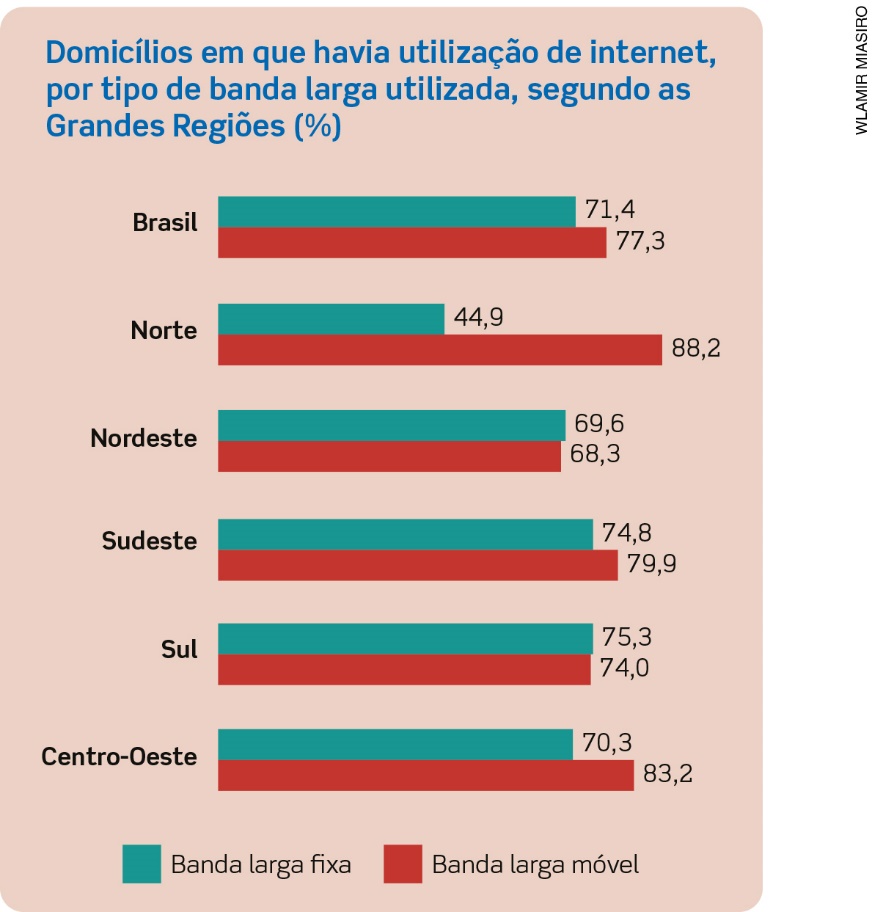 Fonte: IBGE. Diretoria de Pesquisa, Coordenação de Trabalho e Rendimento. Pesquisa Nacional por Amostra de Domicílios Contínua, 2016.De acordo com o gráfico e com seus conhecimentos sobre aspectos socioeconômicos da população brasileira e de sua distribuição pelo território, é correto afirmar que:a) Norte e Nordeste apresentam menor acesso à internet banda larga fixa, embora sejam as regiões mais urbanizadas e industrializadas do país.b) No Brasil, a maioria dos domicílios está conectada pelo uso da banda larga fixa.c) Os domicílios no Brasil têm mais conexão à internet feita através do aparelho celular do que pelo microcomputador.d) Na maior parte das regiões brasileiras os domicílios não têm acesso à internet em casa.e) Apesar de os dados do gráfico serem apresentados pelas Grandes Regiões, a taxa de acesso à internet nos municípios é homogênea.Questão 10A partir do mapa “Brasil: aglomerados subnormais (2010)”, explique a distribuição desse fenômeno com base na distribuição das Regiões Metropolitanas pelo território brasileiro.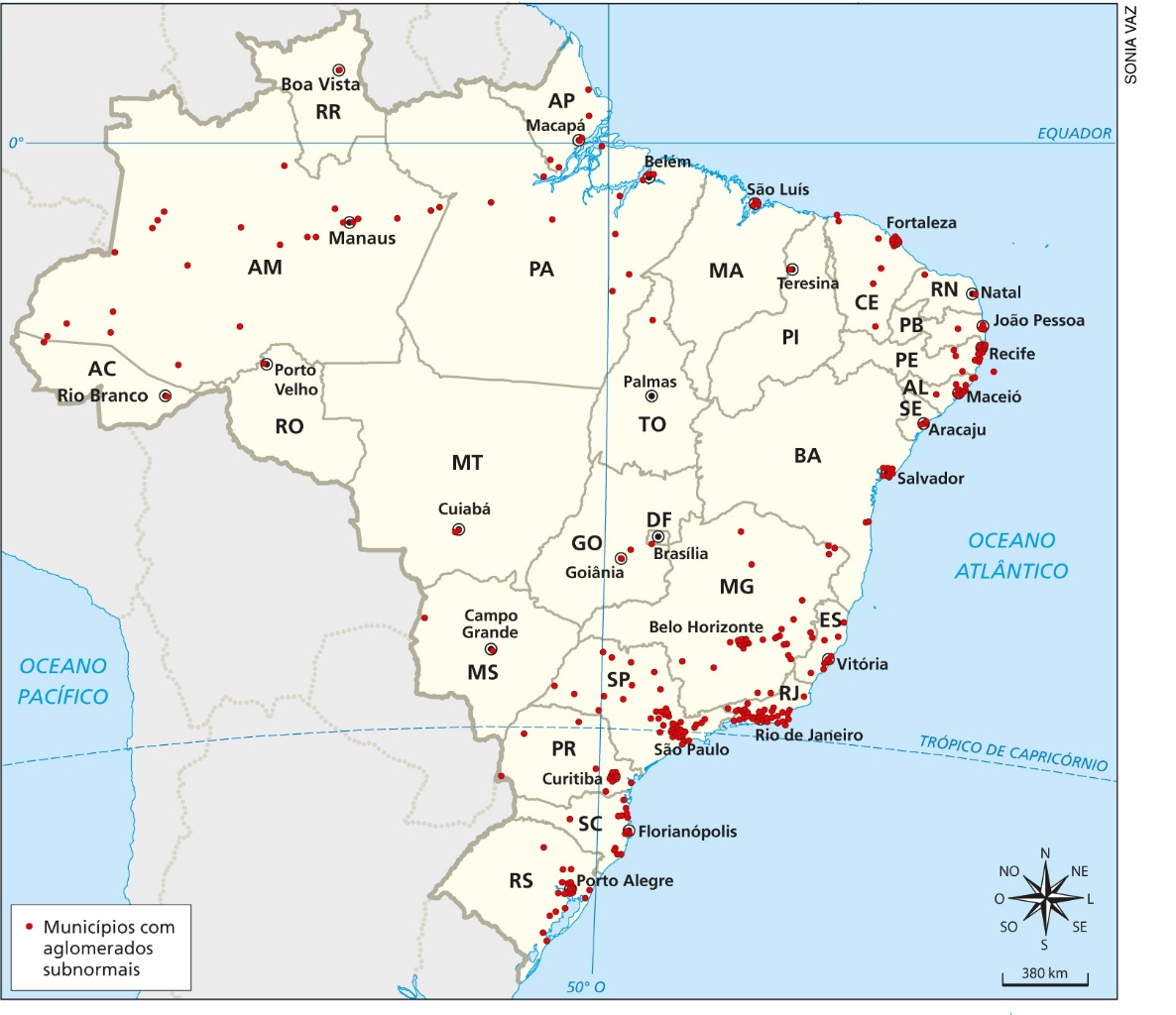 Fonte: IBGE. Disponível em: <https://biblioteca.ibge.gov.br/visualizacao/livros/liv64529_cap6.pdf>. Acesso em: 6 ago. 2018.________________________________________________________________________________________________________________________________________________________________________________________________________________________________________________________________________________________________________________________________________________________________________________________________________________________________________________________________________________________________________________________________________________________________________________________________________________________________________________________________________________________________________________________